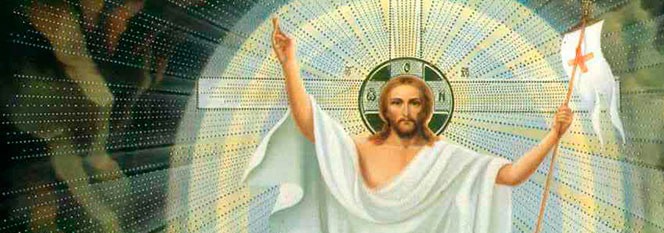 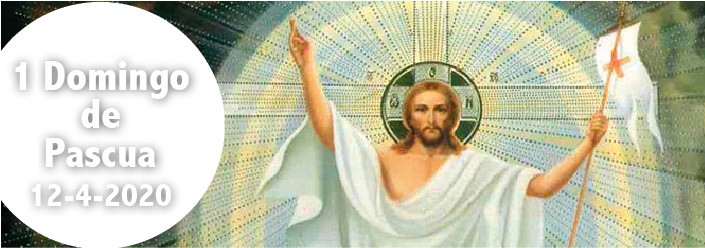 Hch 10, 34a. 37-43. Hemos comido y bebido con él después de su resurrec- ción de entre los muertos.Sal 117. R. Este es el día que hizo el Señor: sea nuestra alegría y nuestro gozo.Col 3, 1-4. Buscad los bienes de allá arriba, donde está Cristo.o bien: 1 Cor 5, 6b-8. Barred la levadura vieja para ser una masa nueva.Secuencia. Ofrezcan los cristianos.Mt 28,1-10. Ha resucitado y va por delante de vosotros a Galilea.Nuestra fe en Cristo Resucitado nos viene a través de la Iglesia que a lo largo de los siglos nos transmite el testimonio de los apóstoles que vieron el sepulcro vacío y creyeron (Ev.), y comieron y bebieron con Él después de resucitar (1 lect.). El primer día de la semana es el día en que actuó el Señor (salmo resp.) resucitando de entre los muertos, y será ya para siempre el día del Señor, el domingo. En la segunda lectura san Pablo nos recuerda que hemos resucitado con Cristo, lo que ha ocurrido por la fe y el bautismo, y que, por ello, debemos buscar los bienes del cielo donde está Cristo, la Víctima propicia de la Pascua (cf. secuencia y aleluya).Corresponsabilidad, signo de Comunión¿Cómo podemos colaborar?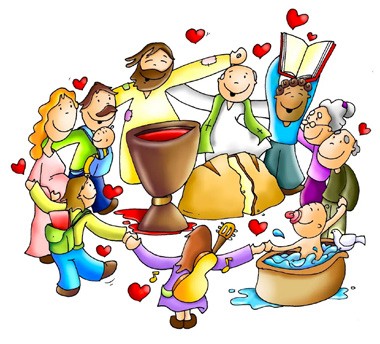 Sintiéndonos todos invitados para vi- vir en comunión y ser corresponsables para anunciar el Evangelio y a ayudar- nos mutuamente.LLENOS DE GOZO	Mt 28, 1-10+ Lectura del santo Evangelio según san Mateo.PASADO el sábado, al alborear el primer día de la semana, fueron María Magdalena y la otra María a ver el sepulcro. Y de pronto tembló fuertemente la tierra, pues un ángel del Señor, bajando del cielo y acercándose, corrió la piedra y se sentó encima. Su aspecto era de relámpago y su vestido blanco como la nieve; los centinelas temblaron de miedo y quedaron como muer- tos. El ángel habló a las mujeres: «Vosotras, no temáis, ya sé que buscáis a Jesús el crucificado. No está aquí: ¡ha resucitado!, como había dicho. Venid a ver el sitio donde yacía e id aprisa a decir a sus discípulos: “Ha resucitado de entre los muertos y va por delante de vosotros a Galilea. Allí lo veréis”. Mirad, os lo he anunciado».Ellas se marcharon a toda prisa del sepulcro; llenas de miedo y de alegría corrieron a anunciarlo a los discípulos.De pronto, Jesús les salió al encuentro y les dijo: «Alegraos». Ellas se acercaron, le abrazaron los pies y se postraron ante él.Jesús les dijo: «No temáis: id a comunicar a mis hermanos que vayan a Ga- lilea; allí me verán».Palabra del Señor. Gloria a ti, Señor Jesús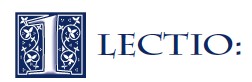 Este es el relato de la resurrección que nos hace Mateo y en el que nos cuenta el triunfo de Jesús y cómo venció al pecado y a la muerte para siempre cuando murió por nosotros en la cruz. También nosotros poseemos esa victoria, aunque nuestra resurrección corporal no hay de realizarse hasta el fi n de los tiempos.Con unas pocas palabras muy sencillas, Mateo describe el momento en que las mujeres descubren vivo a Jesús. Pero esas simples palabras hablan como si fueran tomos: a través de cada palabra se sigue el hilo de la admiración que las mujeres tuvieron que experimentar al descubrir a Jesús vivo.Mateo sitúa la escena: hubo un terremoto y entonces un ángel bajó del cielo y corrió la enorme losa de piedra. Los guardas contemplan aquello temblando de miedo y ‘se quedaron como muertos’, tal vez paralizados por el terror e incapaces de hablar o de moverse.Las dos mujeres van a la tumba, tal vez en busca del lugar adecuado para su dolor y para hacer duelo. No esperan, ni mucho menos, encontrar a un Jesús vivo.Sabiendo lo asustadas que estarán las mujeres, el ángel les dice que no tengan miedo y les explica que Jesús ya no está muerto, sino que ha sido resucitado a la vida, tal como él mismo había anunciado.El ángel les muestra la tumba vacía y les dice que vuelvan a los discípulos y les comuniquen tan tremenda noticia: ¡Jesús ha resucitado de entre los muertos!Mientras regresan a donde están los discípulos, se encuentran a Jesús cara a cara. Son las primeras testigos de la tumba vacía y de su auténtico significado. La tumba no está vacía porque alguien la haya profanado para robar el cuerpo de Jesús. Está vacía, sencillamente, porque Jesús ha resucitado de entre los muertos.En los versículos que siguen a nuestra lectura (11-15) se nos narra que los guardias cuentan lo que han visto a los jefes de los sacerdotes, quienes convocan urgentemente una reunión. Ofrecen a los soldados una elevada suma de dinero y les sobornan para que callen cuanto en realidad han visto. En lugar de guardar silencio, dicen que los discípulos habían robado el cuerpo de Jesús durante la noche, mientras ellos dormían.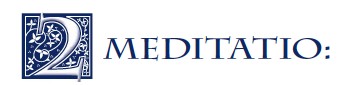 Mientras celebras este maravilloso día de la vida de la iglesia, trata de imaginarte el asombro y el entusiasmo que debieron sentir las dos mujeres al encontrarse con Jesús.Piensa en el momento en que Jesús llegó ‘vivo’ a ti. ¿Han aumentado o disminuido tu fe y tu asombro ante la resurrección de Jesús con el paso de los años?Considera el contraste que existe entre las dos mujeres y los soldados de la guardia. Unas y otros han sido testigos del acontecimiento más significativo en la historia humada. Las mujeres proclaman la buena noticia. Los guardias mienten para ocultarla. ¿Qué podemos aprender de esto?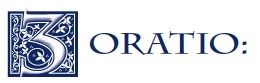 La fe en la resurrección de Jesús es una parte fundamental de nuestra fe cristiana. Ora con las palabras de Romanos 6,3-11, pidiéndole a Dios que traiga a la vida aquellas promesas en tu corazón y en tu experiencia.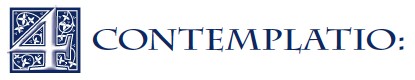 ¿Cómo resumirías los acontecimientos de Pascua para un amigo que quisiera conocer su verdadero significado? Intenta poner por escrito los detalles que te ayuden a destacar y a recordar los hechos más importantes.AGENDAAGENDAAGENDAAGENDALunes 13Martes 14Miércoles 15Jueves 16Lunes de la Octava de PascuaMartes de la Octava de PascuaMiércoles de la Octa- va de PascuaJueves de la Octava de PascuaViernes 17Sábado 18Domingo 19Viernes de la Octava de PascuaSábado de la Octava de PascuaDomingo II de Pascua Domingo de la Mise- ricordia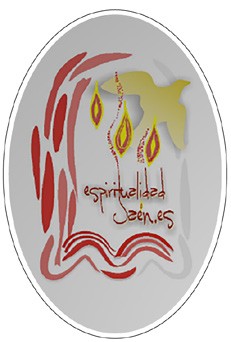 